The Office is open Monday & Wednesday 9 am – 1 pm. Fr Jeremy is not normally available on Tuesdays.Sunday 21st April 2024 – Fourth Sunday of Easter - Vocations Sunday Our Lady’s Lamp – Dennis & Marie Murray RIPSecond Collection – Clergy Training FundThe Clergy Training Fund exists to pay for the formation of the future priests and permanent deacons for the Archdiocese of Birmingham. It costs approximately £200,000 over seven years of formation for one new priest. We rely solely on your generosity. Anything you can give - whether big or small - will help to provide future priests and deacons for our parishes.Diocesan Prayer for Vocations​Heavenly Father, we ask you to send labourers into your harvest. Inspire, in the hearts of your people,vocations to the priesthood, diaconate and religious life. Bless our families with a spirit of generosity, so that those whom you call have the courage to give themselves to your Church in faith. Through Christ our Lord. Amen.MassesMidweek Masses As the weather has become colder this week and is forecast to stay the same next week I am postponing the moving of our midweek masses back to the Sacred Heart Chapel in Church and for now they will remain in the Presbytery Chapel.School Masses at 2.30 pm in the School Hall followed by refreshments.May 9th - Ascension, May 16th - Mary, June 20th - Sacred Heart & July 11th - LeaversMonday - Mass at 9.30 am in the Presbytery Chapel- Adoration 9 - 9.25 am.Wednesday - 11.30 am Mass in St Joseph’s Room in the Hall.Friday - Mass at 11 am with no Adoration to allow us to attend the Fairtrade Assembly & Coffee Morning in SchoolFinancial Matters 7/4/2024 Standing Orders £121.50. Gift Aid £102, other £143.89. 2nd Collections: 21 April Clergy Training Fund, 5 May Church Maintenance, 12 May Catholic Communications.  Online donations at https://donate.mydona.com/our-lady-of-lourdes-hednesford.Reflection for Good Shepherd Sunday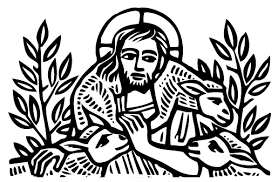 John’s words “the good shepherd is one who lays down his life for his sheep” set the tone for us this Good Shepherd Sunday. As a child I was fascinated by the start of the Good Friday liturgy where the clergy would lie flat on the church floor. With enthusiasm, I also wanted to be lying down at that moment.We all make sacrifices in this life, often in ways hidden to many, but seen by God (think of the widow’s mite). In loving others, sacrifice is always involved as we reach out of ourselves and seek to understand the other, and this helps us understand the power of the call to lay down our lives.Laying down ourselves is not about being a doormat or self-neglect. Rather, as Pope John Paul II reminded us, we are called to be bridges (pontifex) in helping people reach God through the way we reveal the love of God incarnate in the concrete reality of our lives.We are all called to be shepherds, then, and we lie down every day and not just on Good Friday. Let us give thanks, too, for the shepherds and shepherdesses whom we have known and who have helped reveal something of the face of God, bridging the gap between heaven and earth. Fr Ryan Service, Holy Trinity, Sutton Coldfield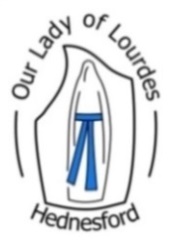 Our Lady of Lourdes - Parish & Diocesan ShrineOur Lady of Lourdes Presbytery, Uxbridge St., Hednesford. WS12 1DB01543 422576 / olol.hednesford@rcaob.org.uk Parish Priest Father Jeremy Howard 07868 542268 fr.jeremy.howard@rcaob.org.ukParish Deacon Reverend Peter Tibke  Parish Secretary Mrs Anne WalkerParish Safeguarding Rep – Befriending Group – Mick Jobburns 07789 111767Website ololhednesford.org  Facebook Our Lady of Lourdes HednesfordWhatsApp Group – text 07868 542268 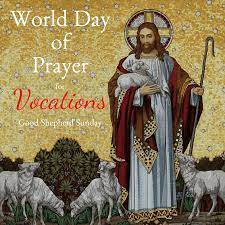 Sat20 Apr6  pmVigil - Easter 4In ThanksgivingSun21 Apr9.15 amEaster 4Intentions Sr Elizabeth WalshMon22 Apr9.30 amHoly SoulsWed24 Apr11.30 amParish & PeopleFri26 Apr11 amIntentions Sr Elizabeth WalshSat27 Apr6  pmVigil - Easter 5Intentions Sheila DohertySun28 Apr9.15 amEaster 5RIP Philomena RaddieFairtrade Assembly & Coffee MorningFriday, 26th April at 9.10 am in the St Joseph’ School hall. Come and hear the Children talk about trade justice and enjoy delicious fairtrade products afterwards Family Bingo NightFriday April 26th 7 pm in the Hall Admission Free. Tea, Coffee and squash on sale Donations for prizes would be greatly appreciated.Fundraising CommitteeWe are looking for volunteers to attend 2 or 3 meetings a year and help with organising functions. If you can spare the time, talk to one of the committee (Mick Jobburns, Dawn Manion, Sasi and Jacob Huggins).Help needed!The ride on mower has been out of action for a while and the grass has not stopped growing. With the strong winds we’ve been having of late, small branches have fallen off the trees and they need picking up before the mower does its job. Can you spare an hour on Monday 22nd April at 6.30 pm to help? 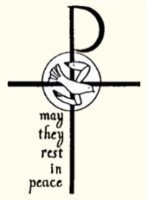 Salvatore Guarneri, Joan O’Sullivan, John Dewhurst, Anna Moorcroft, Margaret Phipps, Tom Poxon, Zorah McQuillan, Florence Craddock, John Martin, Den Owens, Helen Dale, Peer Mohammed, Sue Atkinson, Jane Seal, Sue Titley, Peter Woollaston, Margaret Wilkinson, Sue Green, James Hunt,  Phyllis Michael, Bert Dodd, Míchael Liddy, Margaret Brown, Sylvia Hale, Henry & Josephine Kafwembe, Janet Barker, Mary Klek,  Jack Kennedy, Jane Goodyear, Maureen Dewhurst, Mark Duffy, Christopher Allan, Dominic Mulchrone, Clare Murphy, Tess Dudley, Jean Bird, Sophie King, Oscar Wordsworth, Matt Twohig, Anne Conway-Jones, Peter Hawthorne, Kath Poole, Roy Cashmore, Christine Makinson, Michael M, Ivan Molyneaux, Russell Mackuin, Pauline March, Richard Sharp, Alan White, Margaret Reynolds.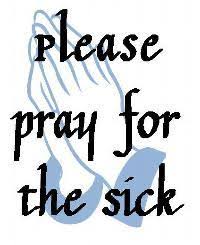 